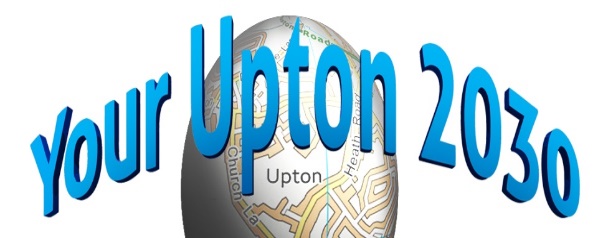 Email: np@uptonbychester.org.ukNDP STEERING GROUP MEETING – Monday 29th Oct 2018 at 7.30 pm at The Pavilion, Wealstone LaneAGENDA1. APOLOGIES FOR ABSENCE.To receive apologies for absence.  2. MINUTES OF THE LAST MEETING.To approve the Minutes of the meeting held on 24th Sept 20183. UPTON ‘PLACE MAKING’To consider a proposal from John Every4. PRIORITISATION OF POLICIESTo prioritise the draft Policy ideas in terms of evidence gathering: SS5. UPDATES ON POLICY WORKING GROUPSHousing: JEvans, DE, JHPhysical Character: DETransport: AL, SSLocal Services: JEvery6. COMMUNITY CONSULTATIONSummary of feedback from UHS students: SSUpdate on Housing consultation: SS7. DATE AND TIME OF THE NEXT MEETING.To confirm that the next meeting will be on Monday 26th November at 7.30 pm in the Pavilion